ProficientProficientNon-proficientNon-proficientThorough Understanding
(4)Adequate Understanding
 (3)Partial Understanding
(2)Minimal Understanding
(1)Narrative Focus  Clearly focuses on the event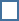 throughout
  Clearly recounts two or more appropriately sequenced events
  Adequately focuses on the event throughout
  Recounts two or more appropriately sequenced events  Somewhat focuses on the event or minor drift
  Attempts to recount two or more appropriately 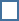 sequenced events (may have minor flaws)  Lacks a focus
 Fails to recount two or more appropriately sequenced events or events are irrelevant or not relatedOrganization  Uses temporal words to signal event order to effectively advance the story
 Effectively introduces the event  Provides a clear sense of closure Uses temporal words to signal event order Adequately introduces the 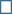 topic or text  Provides some sense of closure
  Limited use of temporal words to signal event order  Weak introduction  Provides a weak sense of closure  No use or inappropriate use of temporal word
   Lacks Introduction  Lacks a sense of closureElaboration of  Narrative  Includes vivid details regarding what happened  Includes some details regarding what happened  Includes few or irrelevantdetails regarding what happened  Insufficient or no detailsLanguage and Vocabulary  Effective use of vocabulary/language appropriate to writing task (may mix precise and more general language)  Adequate use of vocabulary/language appropriate to writing task (may mix precise and more general language)    Some use of vocabulary/language appropriate to writing task (simplistic language used)  Vague, unclear, or confusing vocabulary/language is usedConventionsEffectively and consistently:   Few, if any, errors in usage and sentence formation  Effective and consistent use of punctuation, capitalization, and spellingAdequately:  Some errors in usage and sentence formation are present (no pattern of errors)  Adequate use of punctuation, capitalization, and spelling   Inconsistently:  Frequent errors in usage and sentence formation may obscure meaning [may include pattern(s) of errors  Inconsistent use of punctuation, capitalization, and spelling  Rarely:
  Severe errors in usage and sentence formation obscure meaning [may include pattern(s) of errors]   Severe errors in punctuation, capitalization, and spelling obscure meaningCelebrations/StrengthsNext Steps for InstructionLevel of Adult SupportStatement of Purpose/Focus  High   Medium  LowOrganization  High   Medium  LowElaboration of Evidence  High   Medium  LowLanguage and Vocabulary  High   Medium  LowConventions  High   Medium  Low